Santos, 13 de janeiro de 2022HALAN CLEMENTECoordenadorLUCIANA FREITAS LEMOS DOS SANTOSSecretária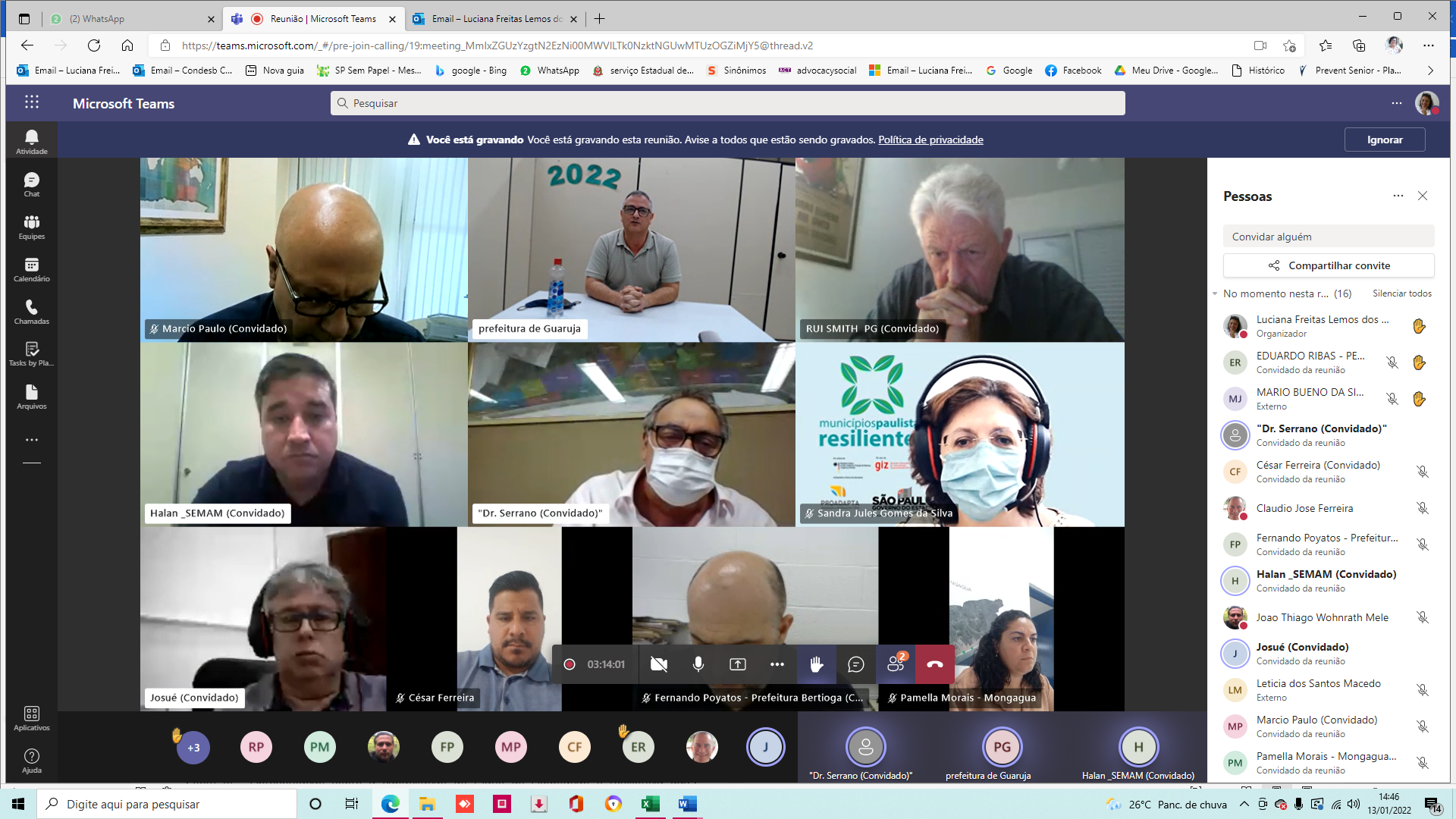 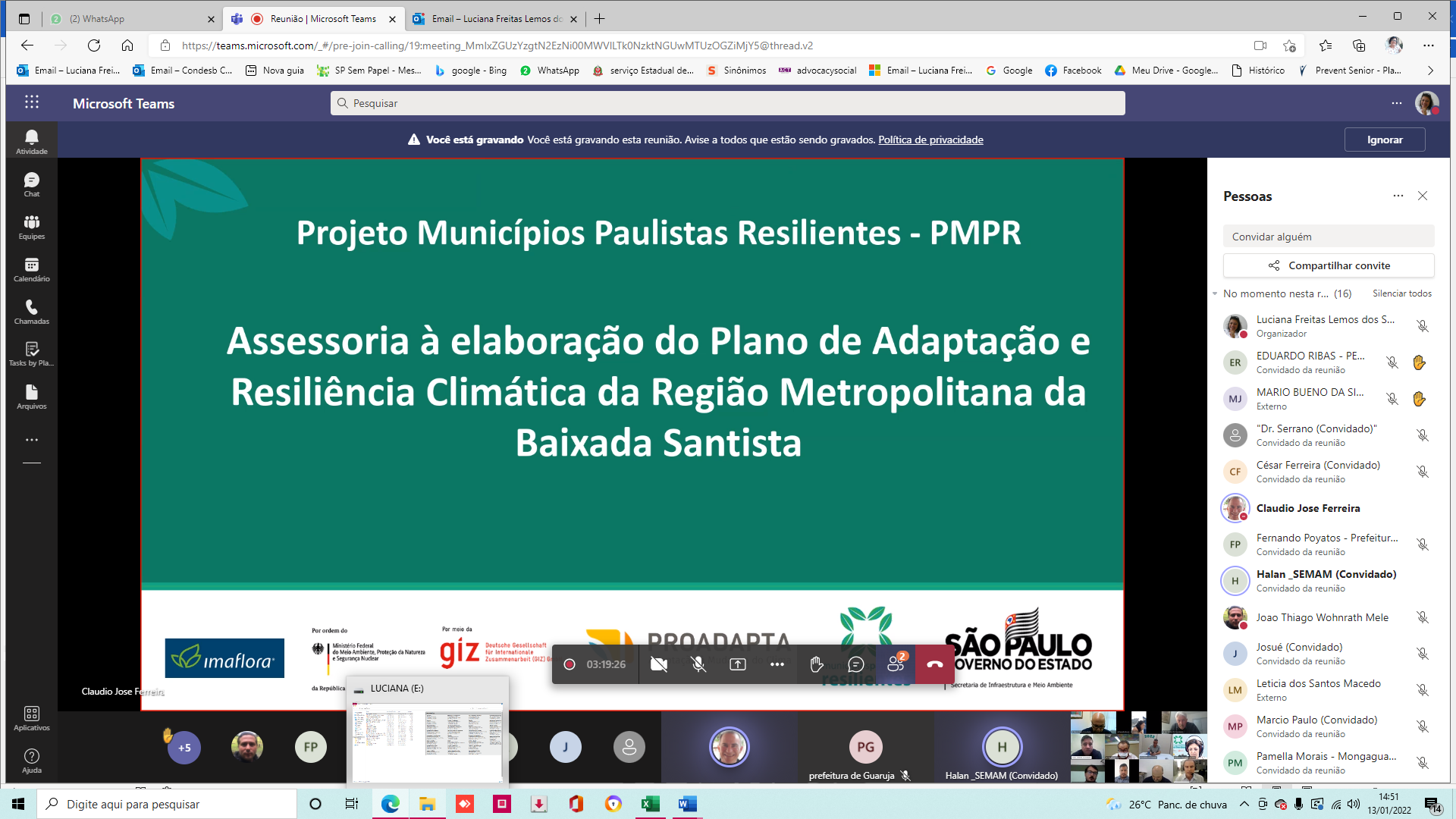 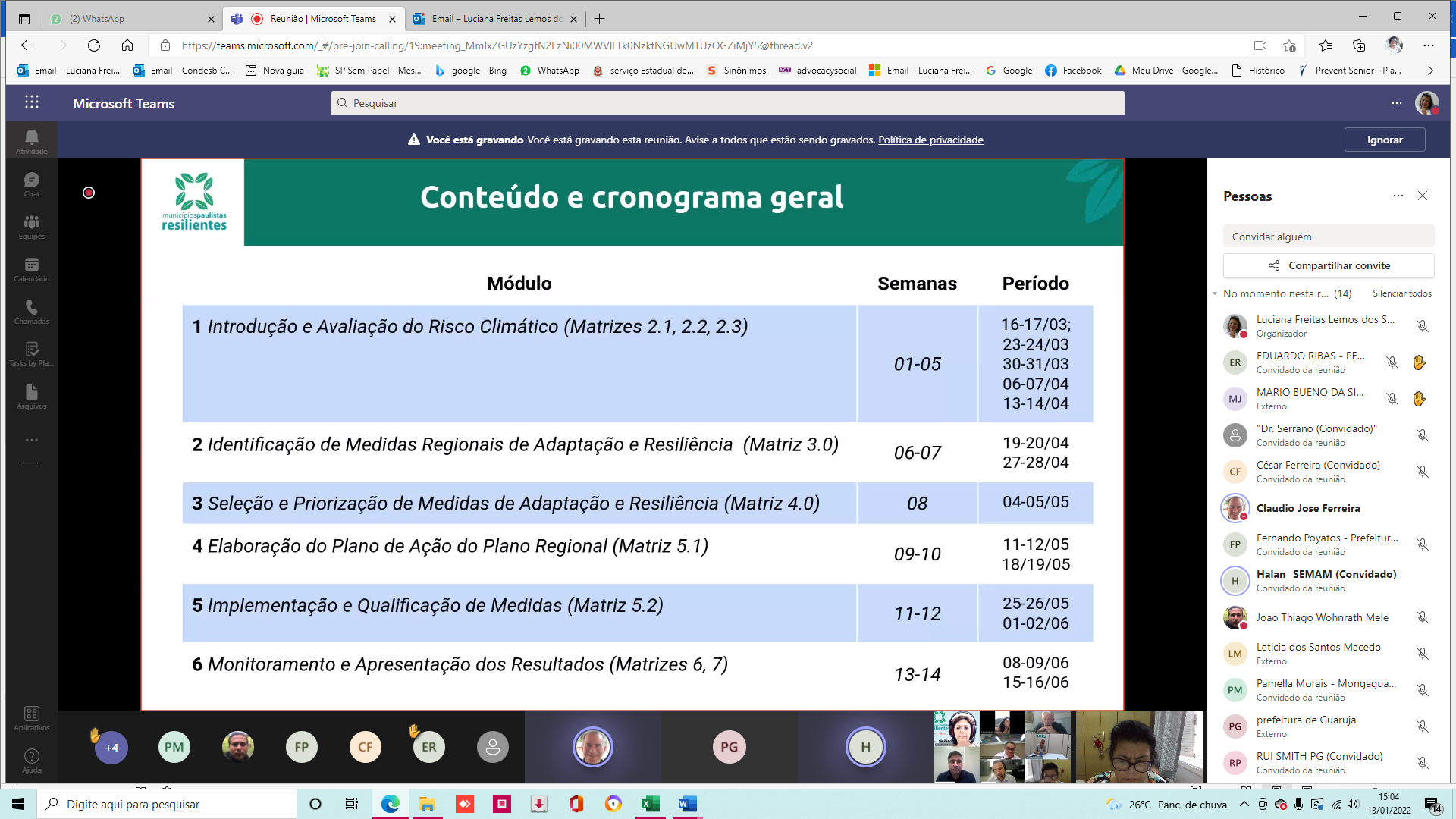 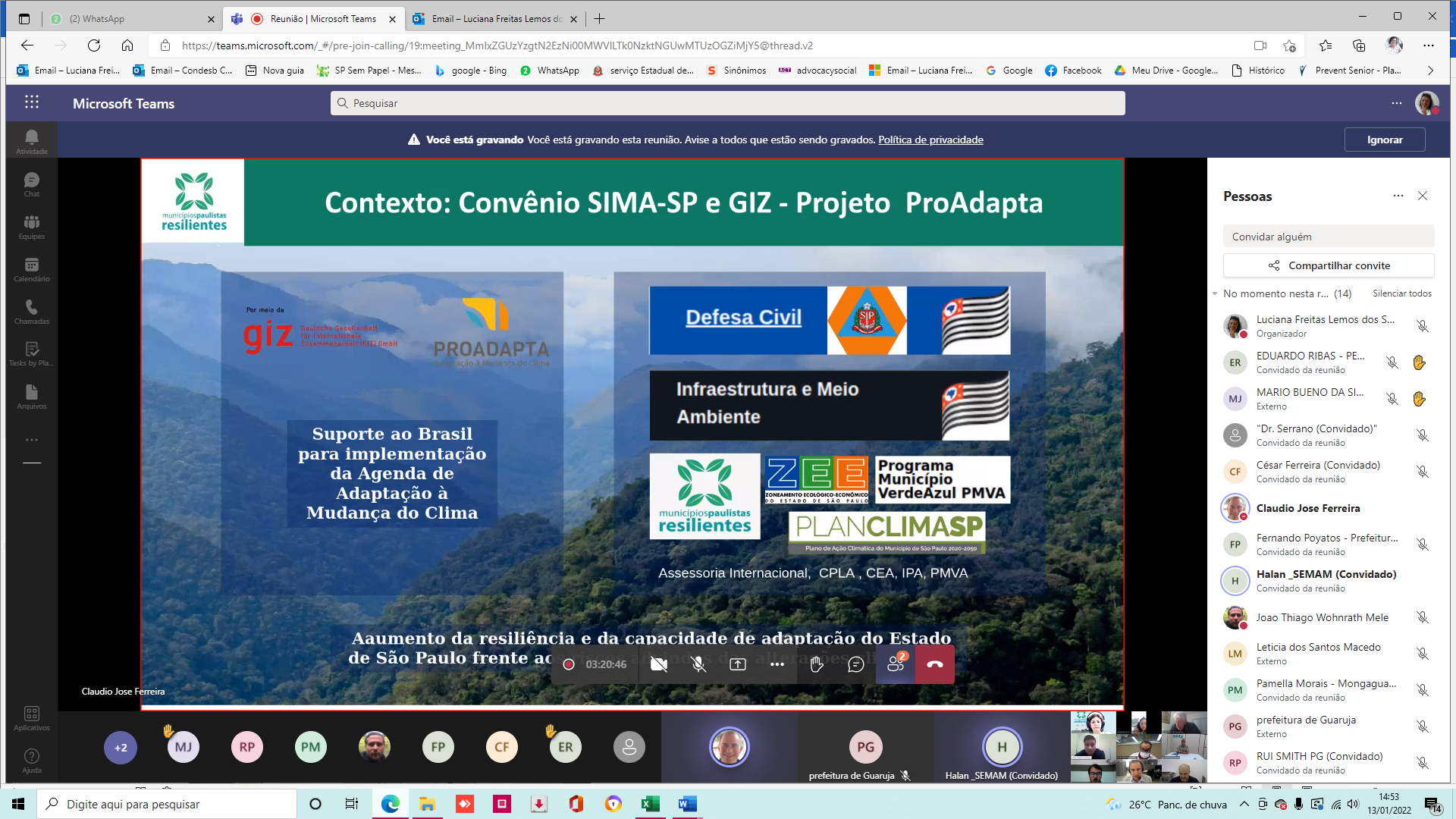 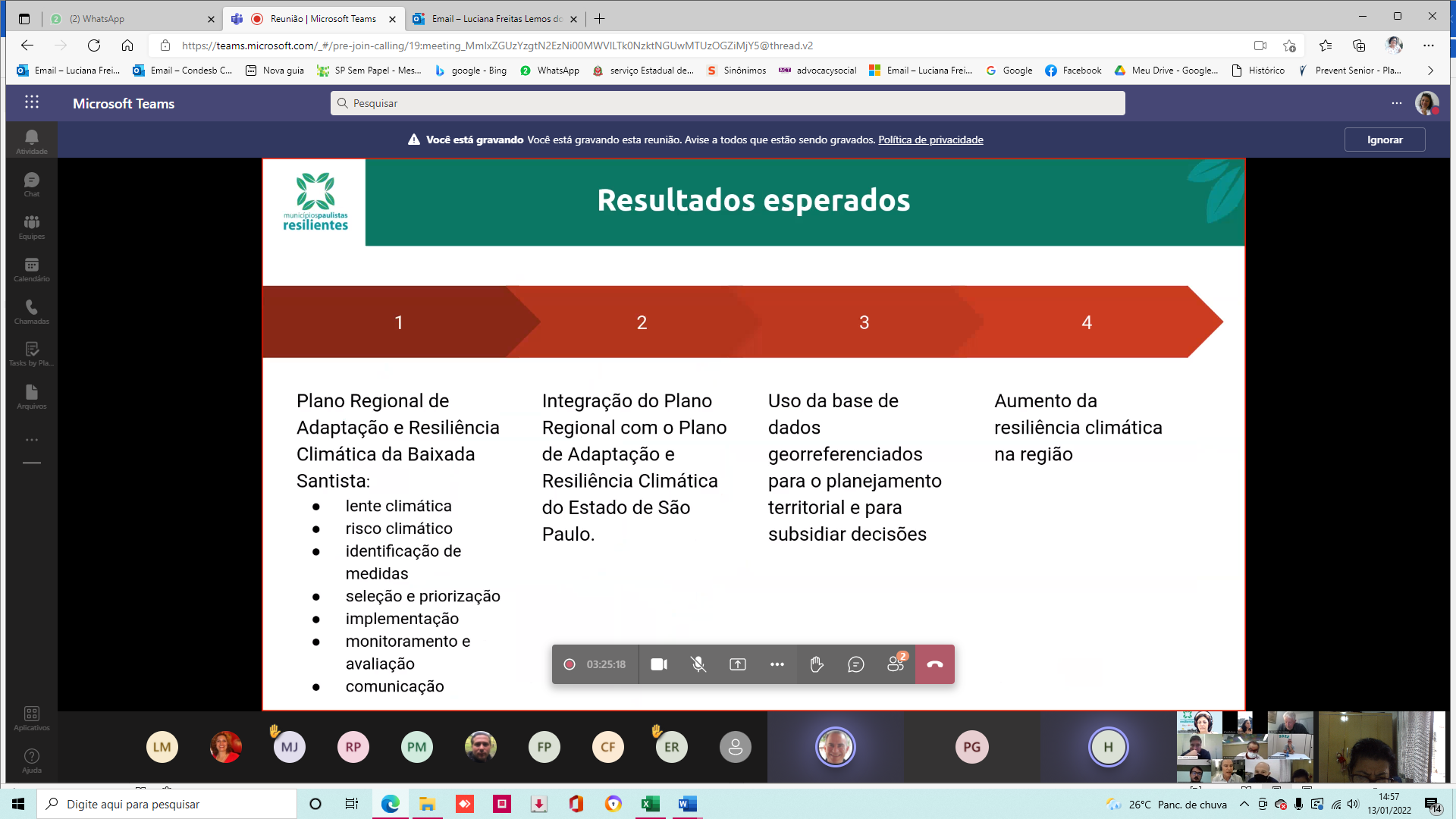 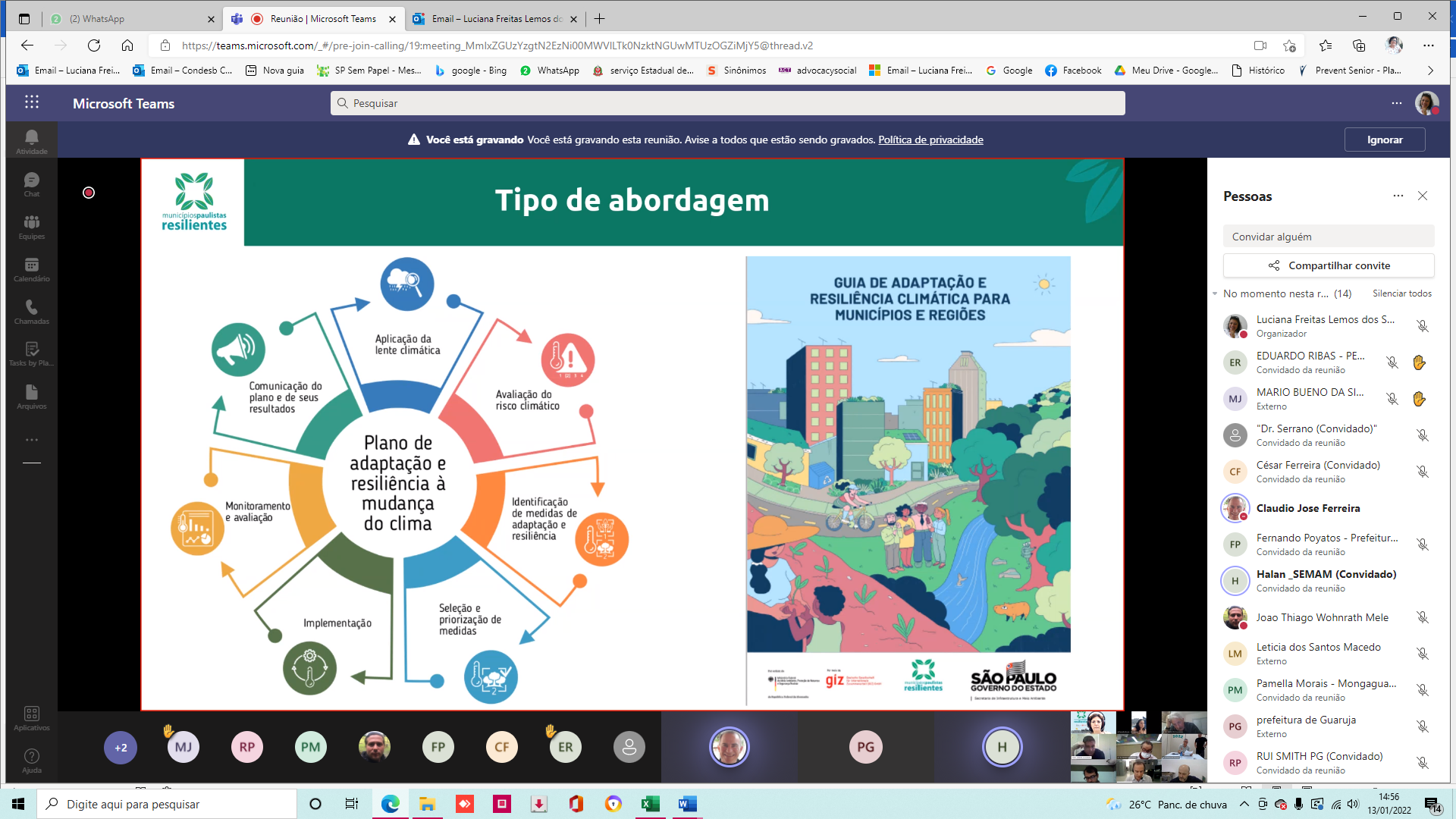 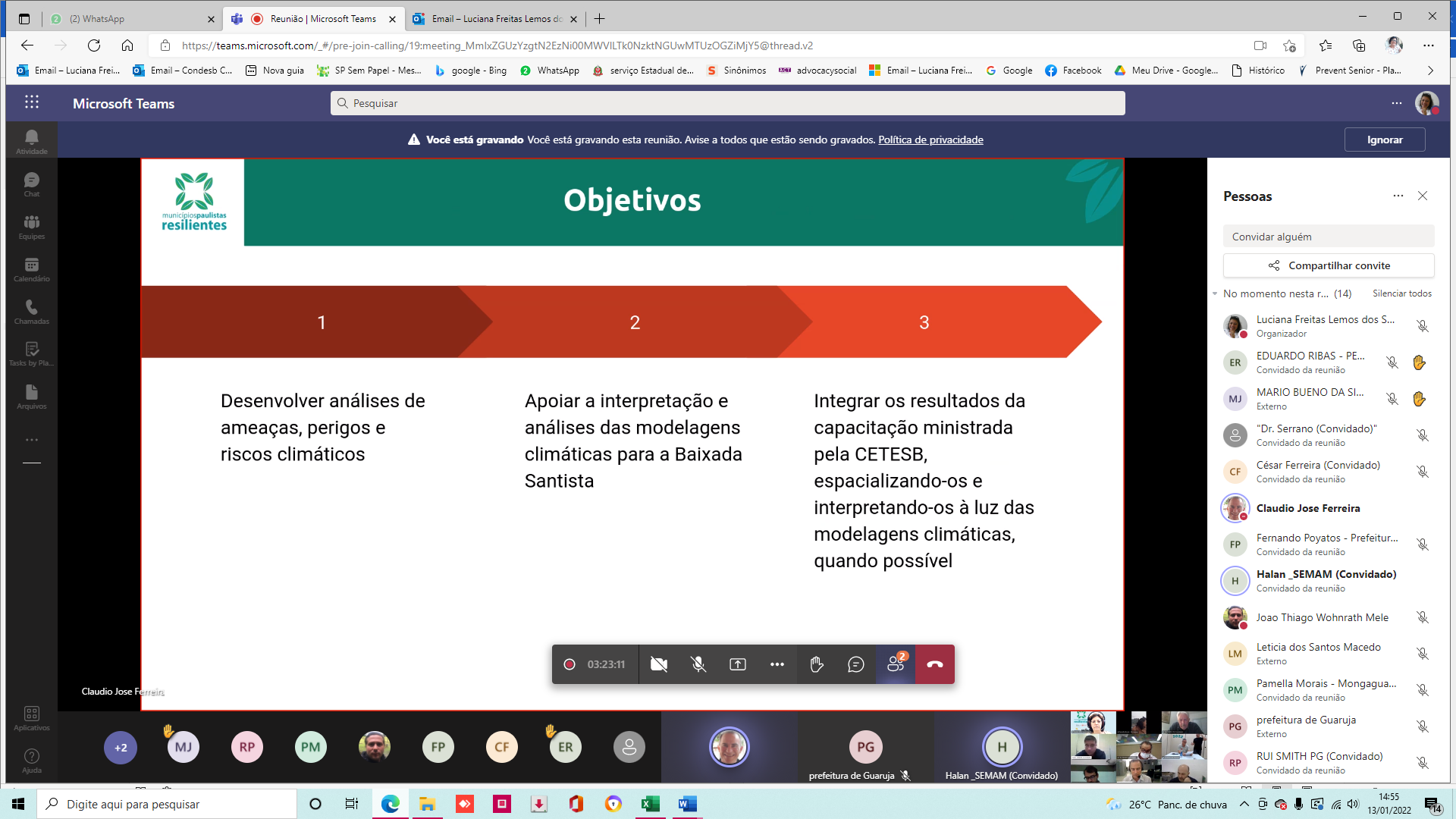 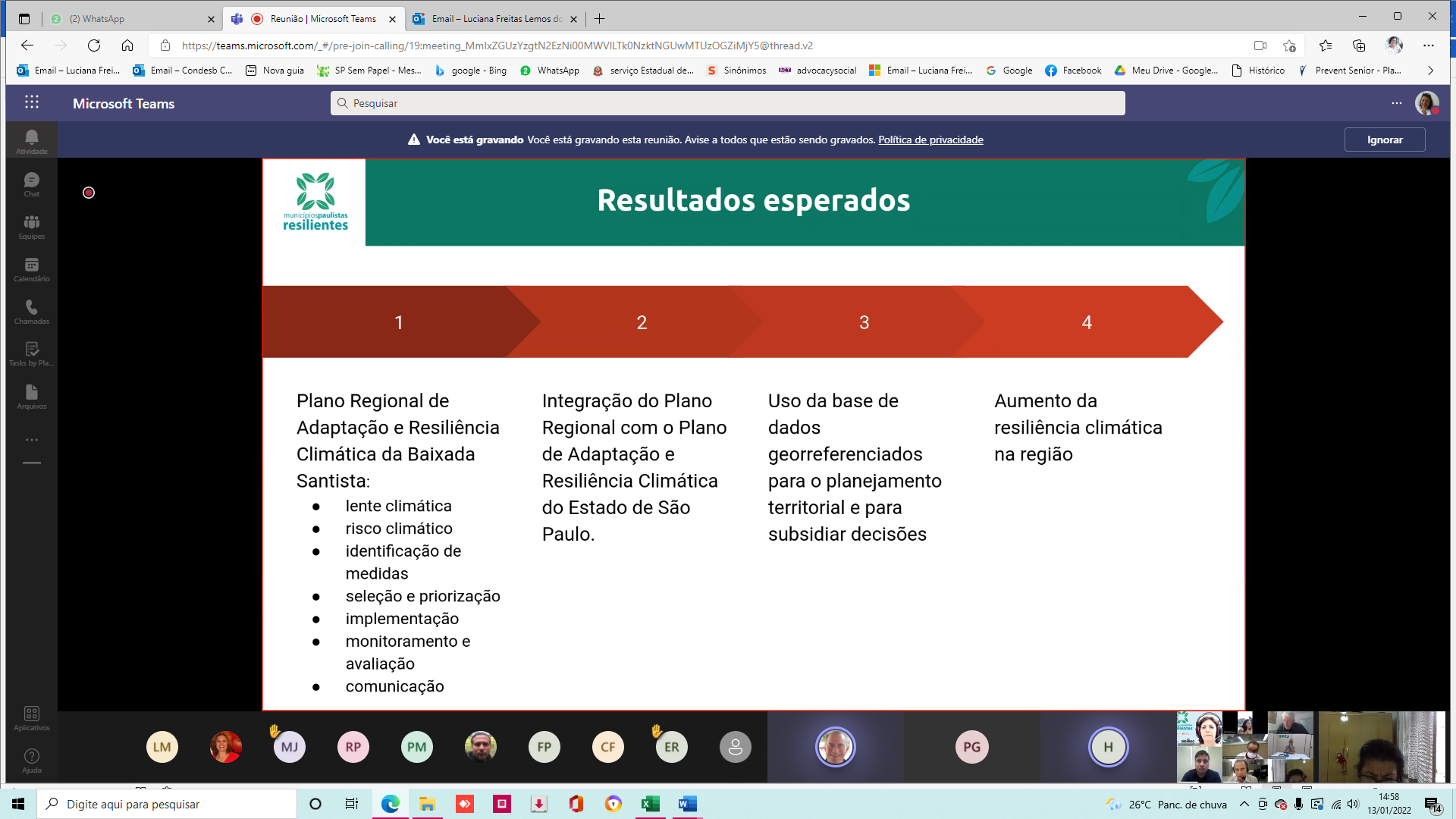 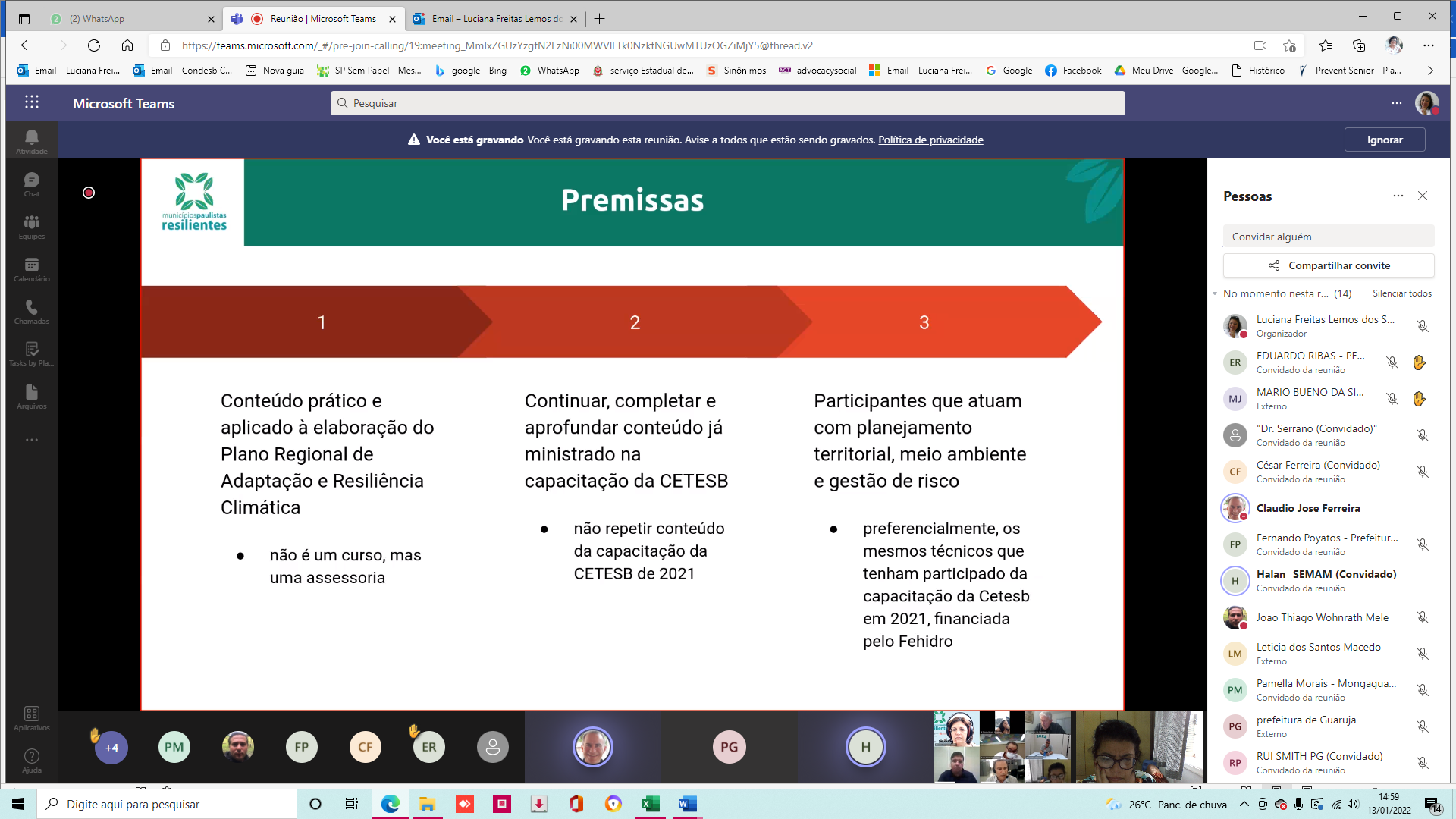 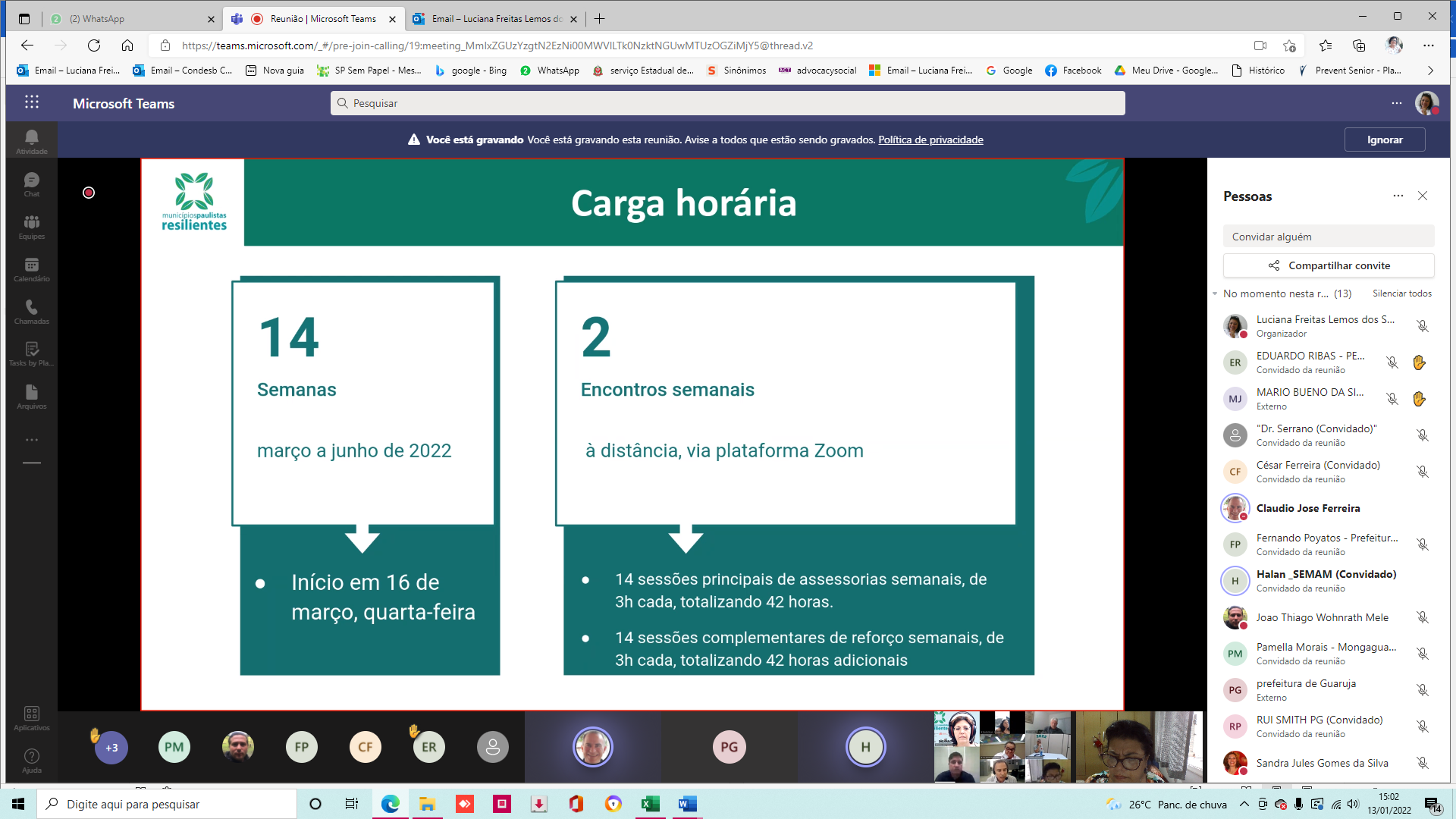 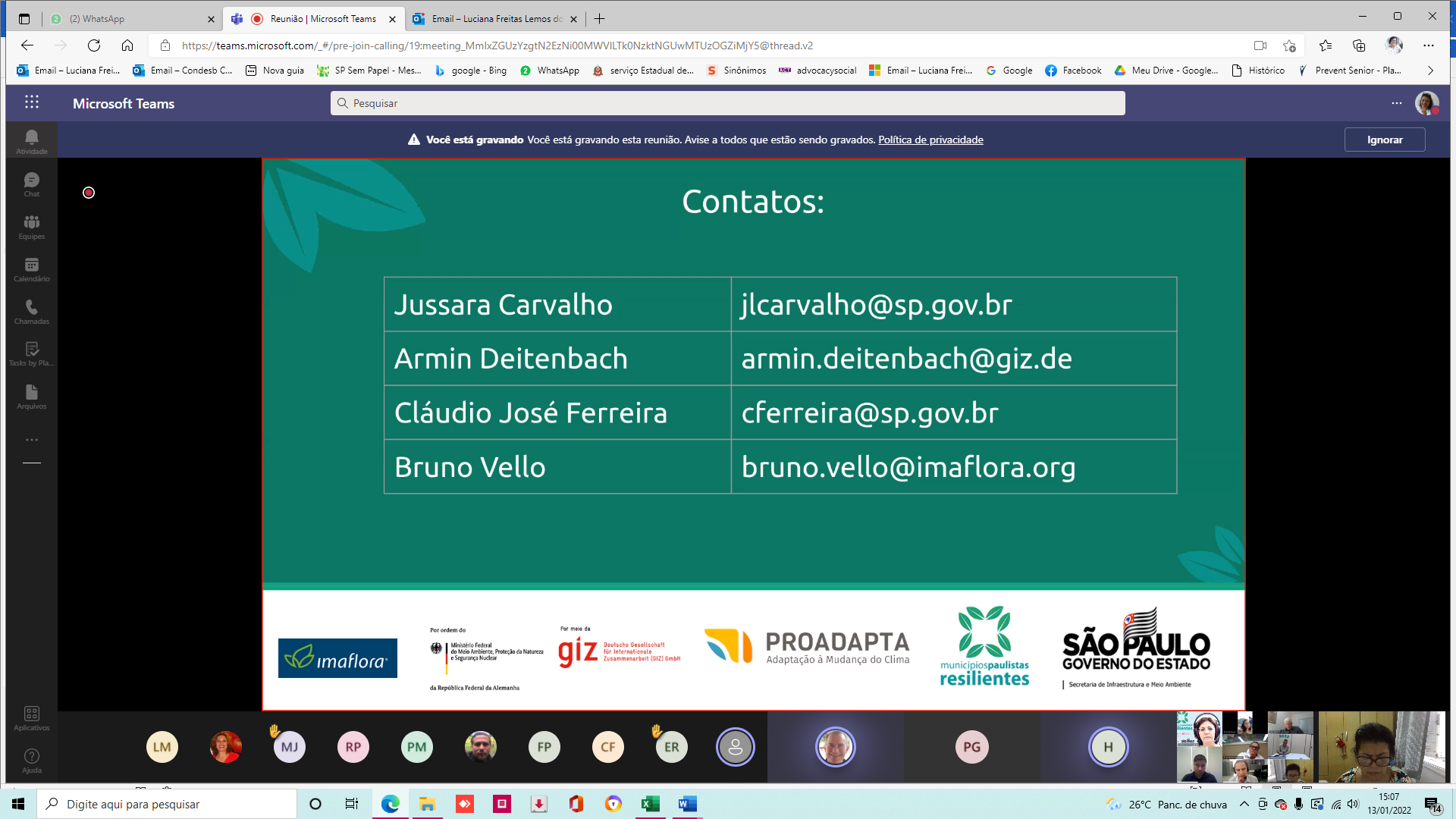 Ata de Reunião Ordinária da Câmara Temática de Meio Ambiente e SaneamentoN 001/2022DADOS GERAISDADOS GERAISDADOS GERAISDADOS GERAISDADOS GERAISData: 13/01/2022Data: 13/01/2022Local: videoconferência e presencialLocal: videoconferência e presencialHorário: 10h00Tipo de Reunião: trabalho    videoconferência extraordináriaTipo de Reunião: trabalho    videoconferência extraordináriaTipo de Reunião: trabalho    videoconferência extraordináriaTipo de Reunião: trabalho    videoconferência extraordináriaTipo de Reunião: trabalho    videoconferência extraordináriaLista de Participantes:Lista de Participantes:Lista de Participantes:Lista de Participantes:Lista de Participantes:NomeNomeNomeEntidadeEntidadeFernando Almeida PoyatosFernando Almeida PoyatosFernando Almeida PoyatosPrefeitura de BertiogaPrefeitura de BertiogaHalan ClementeHalan ClementeHalan ClementePrefeitura de CubatãoPrefeitura de CubatãoSidnei AranhaSidnei AranhaSidnei AranhaPrefeitura de GuarujáPrefeitura de GuarujáCésar Augusto de Souza FerreiraCésar Augusto de Souza FerreiraCésar Augusto de Souza FerreiraPrefeitura de ItanhaémPrefeitura de ItanhaémPamella Costa de MoraisPamella Costa de MoraisPamella Costa de MoraisPrefeitura de MongaguáPrefeitura de MongaguáEduardo RibasEduardo RibasEduardo RibasPrefeitura de PeruíbePrefeitura de PeruíbeSerranoSerranoSerranoPrefeitura de Praia GrandePrefeitura de Praia GrandeJoão Thiago W. MeleJoão Thiago W. MeleJoão Thiago W. MeleSIMA/CFBSIMA/CFBCláudio Luis NevesCláudio Luis NevesCláudio Luis NevesSecretaria de Estado de Infraestrutura e Meio Ambiente/SabespSecretaria de Estado de Infraestrutura e Meio Ambiente/SabespConvidados:Convidados:Convidados:Convidados:Convidados:Luciana Freitas Lemos dos SantosLuciana Freitas Lemos dos SantosLuciana Freitas Lemos dos SantosAGEM BS/CondesbAGEM BS/CondesbClaudio José Ferreira Claudio José Ferreira Claudio José Ferreira IPA/SIMAIPA/SIMASandra Jules Gomes de AlmeidaSandra Jules Gomes de AlmeidaSandra Jules Gomes de AlmeidaIPA/SIMAIPA/SIMALetícia MacedoLetícia MacedoLetícia MacedoIPTIPTRui Lemos SmithRui Lemos SmithRui Lemos SmithPrefeitura de Praia GrandePrefeitura de Praia GrandeMarcio G. PauloMarcio G. PauloMarcio G. PauloPrefeitura de SantosPrefeitura de SantosMario Bueno da Silva JuniorMario Bueno da Silva JuniorMario Bueno da Silva JuniorPrefeitura de São VicentePrefeitura de São VicenteJosué Vagner de Campos PereiraJosué Vagner de Campos PereiraJosué Vagner de Campos PereiraSabespSabespPauta divulgada em: 10/01/2022Reunião iniciada às: 14h33Reunião iniciada às: 14h33Reunião iniciada às: 14h33Término da Reunião às: 15h44OBJETIVOSItem I - Comunicado de entrega da função de Coordenador da CT;Item II - Eleição de novo Coordenador da CT;Item III - Apresentação sobre a capacitação do Plano de Adaptação e resiliência das Mudanças Climáticas na Baixada Santista (SIMA e GIZ);Item IV - Discussão dos trabalhos de implementação das Ações do PRGIRS/BS (IPT);Item V - Outros assuntos de interesse regional.REGISTROSAusênciasEstado: Esportes, Turismo e HabitaçãoLink da reunião: https://teams.microsoft.com/l/meetup-join/19%3ameeting_MmIxZGUzYzgtN2EzNi00MWVlLTk0NzktNGUwMTUzOGZiMjY5%40thread.v2/0?context=%7b%22Tid%22%3a%223a78b0cd-7c8e-4929-83d5-190a6cc01365%22%2c%22Oid%22%3a%22899a5b3a-be0d-4fb8-a56a-1903d3d2a272%22%7dOs trabalhos foram abertos pelo Coordenador da Câmara Temática, Sidnei Aranha e foram tratados os seguintes aspectos: Item I - Comunicado de entrega da função de Coordenador da CT eItem II - Eleição de novo Coordenador da CT;Envio de documento a todos os secretários informando que abriria mão do cargo de coordenador desta CT, por estar sem tempo, com muitas demandas durante o ano inteiro foi eleito o ano passado, cada coordenador tem dois anos de mandato;Modificações na legislação de resíduos;Propôs que Halan de Cubatão pegasse a coordenação;Halan agradeceu o elogio feito pelo Sidnei Aranha;Fazer uma boa gestão, respeito, amigos, parcerias;Encarar a segunda fase do plano, conta com o apoio de todos trazendo pautas com melhores resultados para a região;Participação de todos;Marcio Paulo, conta com o apoio de todos os membros, participação com o GAEMA;Decretos de ação imediata;Apoio ao Halan;Fernando Poyatos continua como Relator;Cesar Ferreira apoio ao Halan, parabenizou Sidnei pela condução;Pamella também vota no Halan, se colocou a disposição;Mario Bueno apoio ao Halan, o grupo de secretários tem conversado muito, conte com ele para o que precisar;Poyatos apoia o Halan como novo coordenador e sugeriu que se algum amigo quiser a relatoria para começar um novo período não tem problema;Eduardo Ribas parabenizou o Sidnei pela condução e ao Halan dizendo que tem seu apoio e que Poyatos continue na relatoria;Tem muito trabalho pela frente;Serrano desejou as boas-vindas ao Halan, terá o apoio e consideração e respeito de todos, parabenizou o Sidnei por muitas vezes de ter tido a grandeza e humildade, mostrando a responsabilidade e galhardia;Halan foi eleito por unanimidade como coordenador e Poyatos continuará como relator desta CT;Halan disse que o grupo de Secretários é muito técnico, valorização da região enquanto caráter ambiental, desenvolvimento sustentável, temos avanços que são consideráveis, que colocam a questão ambiental cada vez mais importante para o desenvolvimento;Disse do prazer e que dará o seu melhor e que conta com o apoio do Poyatos;Item III – Claudio José Ferreira, do IPA – Instituto de Pesquisas Ambientais – IPA e esteve presente na reunião de setembro, onde foi apresentada proposta de assessoria para o plano regional de resiliência de estâncias climáticas;Representando Jussara, que está em férias, junto com a Sandra Jules;A ideia é fazer os últimos alinhamentos para começar a assessoria;Fez uma apresentação;Começarão este ano o projeto este ano, a ideia é que promovam, ajudem e auxiliem a CT do Condesb a fazer um plano de adaptação de resiliência ClImática da BS;Apoio da GIZ, Proadapta, do governo alemão;Objetivo do projeto;Parceira da Sima com a Casa Militar – Defesa Civil;A equipe da SIMA que trabalha nesse projeto pela é da assessoria internacional;Método a ser utilizado, baseado em ecossistemas;Além do diagnóstico a assessoria propõe mediadas de adaptação, planejar como será a implementação das medidas, comunicação dos resultados, entre outros;Resultados esperados;Premissas;Continuar com os técnicos que participaram da capacitação da Cetesb;Informações sobre o curso, encontros semanais quartas e quintas-feiras;Reforço semanal;Datas, seriam 6 módulos;Ferramentas disponíveis;Consulta pública;Halan colocou que a importância da instância climáticas para a região;Importância de participação de todos, apesar de terem equipes pequenas;Claudio a organização está prevendo 3 participantes por município, isso é variável;É importante que tenha pelo menos um participante de cada município para discussão conjunta de questão regional;Claudio começar em 16 de março, ter alguém da CT participando das reuniões de ajustes, deixou o convite, ficará centralizado no Halan, caminhar para definir um ponto de referência, responsável para esse projeto, ter uma pessoa que possa centralizar, sugerido;Sandra Jules contou aos colegas que durante a capacitação da CETESB, participou das atividades com os técnicos da Prefeitura de Cubatão e que, apesar de pequena a equipe, eles foram bastante participativos. Esperamos continuar com essa garra na participação, para agora pensarmos em soluções aos problemas regionais. Aproveitou para parabenizar o Halan pela eleição;Letícia parabenizou Halan pela coordenação e agradeceu a parceria com o Sidnei e todos os Secretários;Informações do Diagnóstico que foi entregue, houve revisões;Houve alguns números que irão precisar entender por que não está batendo com a série histórica da região;Gostaria de dar mais um prazo aos municípios que não revisaram o diagnóstico, última leitura do material, até 7 de fevereiro enviarem o material do diagnóstico revisado;O contrato com a AGEM foi renovado, ano de eleições;O site do projeto foi publicado sem a aba de eletrônicos;Falta o painel de dados de todos os municípios;Estão aguardando aprovação final para poderem publicar o painel de visualização dos dados;Halan pediu para reenviar o arquivo com as revisões feitas;Fernando propôs que sejam cobrados os municípios que não revisaram;Item IV - Discussão dos trabalhos de implementação das Ações do PRGIRS/BS (IPT);Letícia reunião com os técnicos dos municípios o que foi aceito por todos;Poyatos as informações tem que ser uniformizadas;Sidnei levantou que é interessante que cada cidade veja ponto por ponto;Leticia a ideia é de colocar os dados no site;Na próxima etapa serão formados 3 grupos de trabalhos técnicos;Escolha das microrregiões;Construção de consórcios;Unidade microrregional – construção, construir na microrregião 3;Praia Grande poderia ser a primeira das unidades;Entender as premissas, se há áreas disponíveis;Sidnei fazer leitura da legislação e fazer uma reunião só dos secretários para tentar entenderConciliar;Questão do 5G, enfrentamento muito pesado está sendo no fórum de gestores de resíduos sólidos;Leticia irão incorporar os produtos que entrarem durante o plano;Calendário de workshops, indicações de membros para os grupos (educação etc.);Entidades que representa as cooperativas, identificar quem seria interlocutor;O evento será no dia 24/02/22, IPT trará os números, cooperativas existentes;Essa fase que estão no plano, implementação de ações, onde a participação dos municípios é muito necessária, envolvendo o operacional dos municípios;Entrarão em discussões bastantes operacionais e envolvimentomaior;Não havendo mais nada a tratar foi encerrada a reunião.